ОТЧЕТ О ВЫПОЛНЕНИИМУНИЦИПАЛЬНОГО ЗАДАНИЯ     N1за 2016 годНаименование  муниципального учреждения                                                                                                                                                                                   Коды       (обособленного подразделения)  муниципальное общеобразовательное учреждение "Краснохуторская основная общеобразовательная школа                       Форма поБелгородского района Белгородской области"                                                                                                                                                                                 ОКУД  0506001_____________________________________________________________________________________________________________________________       Дата   _______     _____________________________________________________________________________________________________________________________        Виды   деятельности  муниципального  учреждения (обособленного подразделения)                                                                                                                   по сводному                                                                                                                                                                                                                                                                   реестру Образование и наука                                                                                          ______________________________________________________________        По ОКВЭД  80.21.2.Вид муниципального учрежденияОбщеобразовательная организация(указывается вид муниципального учреждения из базового (отраслевого) перечня)Периодичность 1 раз в год                                                                    (указывается в соответствии с периодичность предоставления отчета                                                        о выполнении муниципального задания, установленной в муниципальном задании)                                                      Часть 1. Сведения об оказываемых муниципальных услугах(2)                                                                                    Раздел 11. Наименование муниципальной услуги Реализация основных образовательных программ начального общего образования                       Уникальный номер ________________________________________________________________________________________________________________           по базовому  11.787.0. Категории  потребителей государственной                                                                                                                                                                   (отраслевому) перечню услуги   Физические лица, физические лица с ограниченными возможностями здоровья                                                                                                    3. Сведения о фактическом достижении показателей,  характеризующих объем  и (или) качество муниципальной услуги:3.1 Сведения о фактическом достижении показателей, характеризующих качество муниципальной услуги  (3):                                                                                    Раздел 21. Наименование муниципальной услуги Реализация основных образовательных программ основного общего образования                           Уникальный номер ________________________________________________________________________________________________________________           по базовому  11.794.0. Категории  потребителей государственной                                                                                                                                                                   (отраслевому) перечню услуги   Физические лица                                                                                                     3. Сведения о фактическом достижении показателей,  характеризующих объем  и (или) качество муниципальной услуги:3.1 Сведения о фактическом достижении показателей, характеризующих качество муниципальной услуги  (3):                                                                                    Раздел 31. Наименование муниципальной услуги Реализация основных образовательных программ   дополнительного  образования                           Уникальный номер ________________________________________________________________________________________________________________           по базовому  11.791.0. Категории  потребителей государственной                                                                                                                                                                   (отраслевому) перечню услуги   Физические лица                                                                                                     3. Сведения о фактическом достижении показателей,  характеризующих объем  и (или) качество муниципальной услуги:3.1 Сведения о фактическом достижении показателей, характеризующих качество муниципальной услуги  (3):3.2. Сведения о фактическом достижении показателей, характеризующих объем муниципальной услуги:Руководитель (уполномоченное лицо)   директор                  ______________               Т.Н. Грищенко                                                                                           (должность)                         (подпись)                         (расшифровка подписи)«______»  ____________ 20__ г._________________1 Номер муниципального задания присваивается в информационной системе Министерства финансов Российской Федерации.2 Формируется при установлении муниципального задания на оказание муниципальной услуги (услуг) и работы (работ) и содержит требования к оказанию муниципальной услуги (услуг) раздельно по каждой из муниципальных услуг с указанием порядкового номера раздела.3 Формируется при установлении муниципального задания на оказание муниципальной услуги (услуг) и работы (работ) и содержит требования к выполнению работы (работ) раздельно по каждой из работ с указанием порядкового номера раздела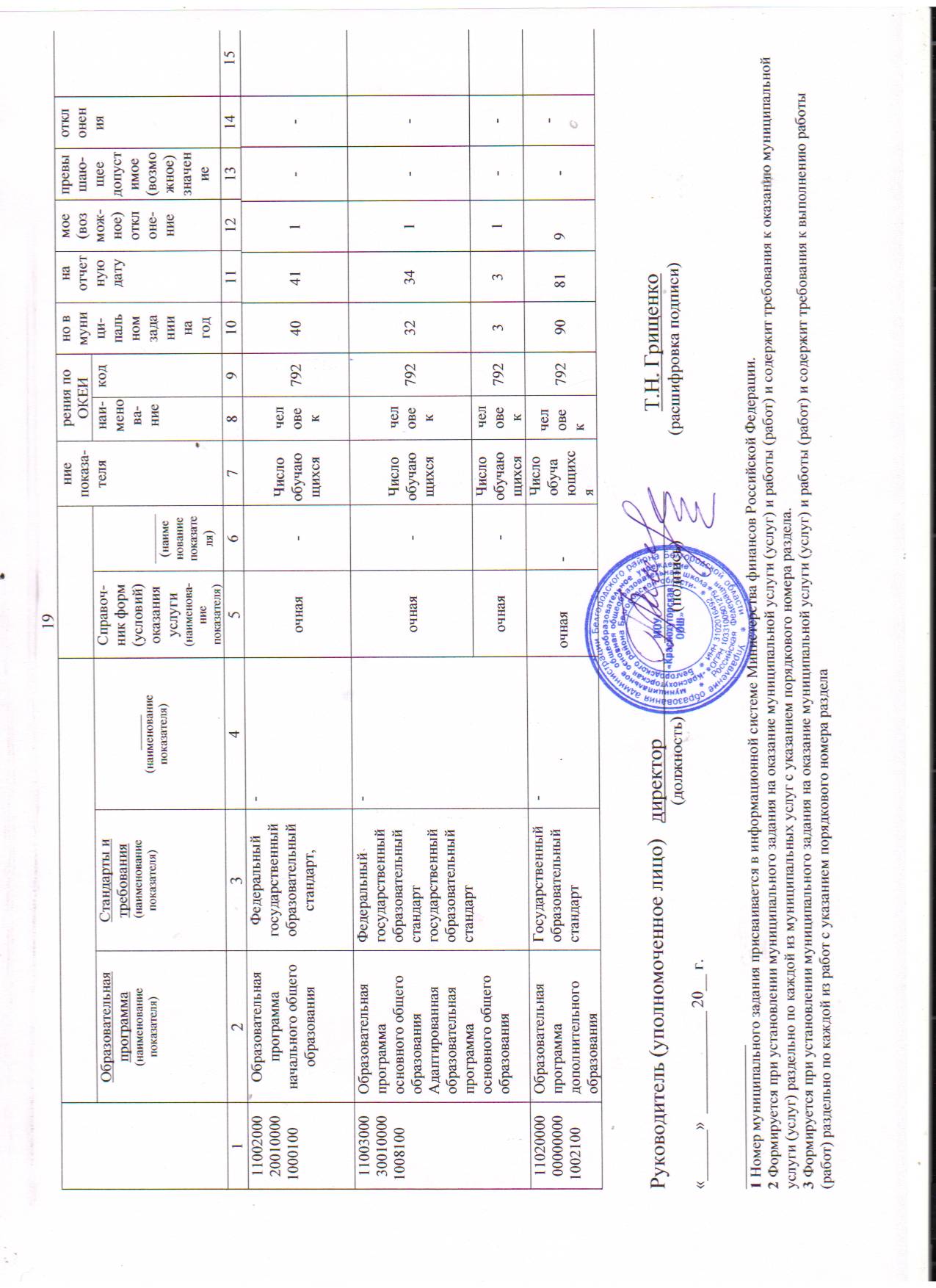 Уникаль-ный номер реестро-вой записиПоказатель, характеризующий содержание муниципальной услугиПоказатель, характеризующий содержание муниципальной услугиПоказатель, характеризующий содержание муниципальной услугиПоказатель, характеризующий условия (формы) оказания муниципальной услугиПоказатель, характеризующий условия (формы) оказания муниципальной услугиПоказатель качества муниципальной услугиПоказатель качества муниципальной услугиПоказатель качества муниципальной услугиПоказатель качества муниципальной услугиПоказатель качества муниципальной услугиПоказатель качества муниципальной услугиПоказатель качества муниципальной услугиПоказатель качества муниципальной услугиУникаль-ный номер реестро-вой записиПоказатель, характеризующий содержание муниципальной услугиПоказатель, характеризующий содержание муниципальной услугиПоказатель, характеризующий содержание муниципальной услугиПоказатель, характеризующий условия (формы) оказания муниципальной услугиПоказатель, характеризующий условия (формы) оказания муниципальной услугинимено-вание показателяединица измерения по ОКЕИединица измерения по ОКЕИутверждено в муници-пальном задании на годИсполне-но на отчетную датудопусти-мое (возмож-ное) отклоне-ниеотклоне-ние, превышаю-щее допустимое (возможное) значениеПричина отклоненияУникаль-ный номер реестро-вой записиОбразовательные программы(наименование показателя)Стандарты и требования (наименование показателя)_____(наименование показателя)Справоч-ник форм (условий) оказания услуги (наименова-ние показателя)_____(наименова-ние показателя)нимено-вание показателянаи-менованиекодутверждено в муници-пальном задании на годИсполне-но на отчетную датудопусти-мое (возмож-ное) отклоне-ниеотклоне-ние, превышаю-щее допустимое (возможное) значениеПричина отклонения123456789101112131411002000200100001000100Образовательная программа начального общего образованияФедеральный государственный образовательный стандарт,-очная-Уровень освоения обучающимися основной образовательной программы начального общего образования по завершении начального общего образованияпроцент744Успеваемость обучающихся по предметам учебного плана 100% - 8 баллов50-90% - 5 баллов49% и ниже - 3 баллаДополнительные баллы за качество знаний  65-100% - 8 баллов35-64% - 5 баллов24-34% - 3 баллаИТОГО 100 баллов100% 44,83% --11002000200100001000100Образовательная программа начального общего образованияФедеральный государственный образовательный стандарт,-очная-Полнота реализации основной образовательной программы начального общего образованияпроцент744Укомплектованность учреждения педагогическими кадрами, специалистами высокой квалификации 80-100% - 6 баллов60-79%  - 3 баллаСостояние: учебно-материальной базы, специальное и табельное техническое оснащение учреждения (оборудование, приборы, аппаратура и т.п.) 100% - 5 баллов      70% - 3 балланиже 70% - 0 баллов -Профессиональная подготовка работников организации - Учет курсовой подготовки осуществлять в зависимости от перспективного плана повышения квалификации (1 раз в 3 года)
81- 100% - 5 баллов
51-80% - 3 балла
21-50% - 2 балла
0-20% - 0 балловИтого: 95%93,2%70%90%Итого: 89%10%11002000200100001000100Образовательная программа начального общего образованияФедеральный государственный образовательный стандарт,-очная-Уровень соответствия учебного плана образовательного учреждения требованиям федерального базисного учебного планапроцент744Учебный план соответствует требованиям федерального базисного учебного планаИТОГО-100%100%10%--11002000200100001000100Образовательная программа начального общего образованияФедеральный государственный образовательный стандарт,-очная-Доля родителей (законных представителей), удовлетворенных условиями и качеством предоставляемой услугипроцент74490% родителей удовлетворены  условиями и качеством предоставляемой услуги92%10%11002000200100001000100Образовательная программа начального общего образованияФедеральный государственный образовательный стандарт,-очная-Доля своевременно устраненных общеобразовательным учреждением нарушений, выявленных в результате проверок органами исполнительной власти субъектов Российской федерации, осуществляющими функции по контролю и надзору в сфере образованияпроцент744Состояние информации об учреждении, порядке оказания муниципальных услуг и контроле за качеством выполнения услуг в организации (наличие жалоб и предложений со стороны потребителей, их родителей и других заинтересованных лиц) - при обеспечении отсутствие предписаний-100%- при наличии предписаний контрольно-надзорных служб % определяется комиссионно, Наличие нормативно-правовой документации, регламентирующей административную и финансово-хозяйственную деятельность организации - при обеспечении отсутствие предписаний-100%- при наличии предписаний контрольно-надзорных служб % определяется комиссионно, ИТОГО-95%100%70%100%100%Итого: 92,5%10%--Уникаль-ный номер реестро-вой записиПоказатель, характеризующий содержание муниципальной услугиПоказатель, характеризующий содержание муниципальной услугиПоказатель, характеризующий содержание муниципальной услугиПоказатель, характеризующий условия (формы) оказания муниципальной услугиПоказатель, характеризующий условия (формы) оказания муниципальной услугиПоказатель качества муниципальной услугиПоказатель качества муниципальной услугиПоказатель качества муниципальной услугиПоказатель качества муниципальной услугиПоказатель качества муниципальной услугиПоказатель качества муниципальной услугиПоказатель качества муниципальной услугиПоказатель качества муниципальной услугиУникаль-ный номер реестро-вой записиПоказатель, характеризующий содержание муниципальной услугиПоказатель, характеризующий содержание муниципальной услугиПоказатель, характеризующий содержание муниципальной услугиПоказатель, характеризующий условия (формы) оказания муниципальной услугиПоказатель, характеризующий условия (формы) оказания муниципальной услугинимено-вание показателяединица измерения по ОКЕИединица измерения по ОКЕИутверждено в муници-пальном задании на годИсполне-но на отчетную датудопусти-мое (возмож-ное) отклоне-ниеотклоне-ние, превышаю-щее допустимое (возможное) значениеПричина отклоненияУникаль-ный номер реестро-вой записиОбразовательные программы(наименование показателя)Стандарты и требования (наименование показателя)_____(наименование показателя)Справоч-ник форм (условий) оказания услуги (наименова-ние показателя)_____(наименова-ние показателя)нимено-вание показателянаи-менованиекодутверждено в муници-пальном задании на годИсполне-но на отчетную датудопусти-мое (возмож-ное) отклоне-ниеотклоне-ние, превышаю-щее допустимое (возможное) значениеПричина отклонения123456789101112131411003000300100001008100Образовательная программа основного общего образования Адаптированная образовательная программа начального общего образованияФедеральный государственный образовательный стандарт государственный образовательный стандарт-очная-Уровень освоения обучающимися основной образовательной программы основного общего образования по завершении основного общего образованияпроцент744- Государственная итоговая аттестация в 9 классах (обязательные экзамены и экзамены по выбору, привыбравших экзамен не менее 25%)
ОГЭ
-Успеваемость обучающихся по предмету:
100% - 8 баллов
50-99% - 5 баллов
49% и ниже – 3 баллов
- дополнительные баллы за качество знаний:
65-100% -8 баллов
35-64% - 5 баллов
25-34% - 3 баллов
 (Примечание; баллы устанавливаются сроком на один год)
ГВЭ:
ИТОГО-100%100%100%10%ИТОГО-100%--11003000300100001008100Образовательная программа основного общего образования Адаптированная образовательная программа начального общего образованияФедеральный государственный образовательный стандарт государственный образовательный стандарт-очная-Полнота реализации основной образовательной программы начального общего образованияпроцент744Укомплектованность учреждения педагогическими кадрами, специалистами высокой квалификации 80-100% - 6 баллов60-79%  - 3 баллаСостояние: учебно-материальной базы, специальное и табельное техническое оснащение учреждения (оборудование, приборы, аппаратура и т.п.) 100% - 5 баллов      70% - 3 балланиже 70% - 0 баллов -Профессиональная подготовка работников организации - Учет курсовой подготовки осуществлять в зависимости от перспективного плана повышения квалификации (1 раз в 3 года)
81- 100% - 5 баллов
51-80% - 3 балла
21-50% - 2 балла
0-20% - 0 баллов-Создание условий для трудового обучения, возможности выбора профиля, профессии, организация профессиональной подготовки воспитанников - 15 баллов – обучение профессии с присвоением квалификации (за каждую профессию)-100%;-Наличие действующих мастерских -100%;
5 баллов – за каждую мастерскую

ИТОГО-95%87,5%70%90%Итого: 89%10%11003000300100001008100Образовательная программа основного общего образования Адаптированная образовательная программа начального общего образованияФедеральный государственный образовательный стандарт государственный образовательный стандарт-очная-Уровень соответствия учебного плана образовательного учреждения требованиям федерального базисного учебного планапроцент744Учебный план соответствует требованиям федерального базисного учебного планаИТОГО-100%100%10%--11003000300100001008100Образовательная программа основного общего образования Адаптированная образовательная программа начального общего образованияФедеральный государственный образовательный стандарт государственный образовательный стандарт-очная-Доля родителей (законных представителей), удовлетворенных условиями и качеством предоставляемой услугипроцент74490% родителей удовлетворены  условиями и качеством предоставляемой услуги92%10%11003000300100001008100Образовательная программа основного общего образования Адаптированная образовательная программа начального общего образованияФедеральный государственный образовательный стандарт государственный образовательный стандарт-очная-Доля своевременно устраненных общеобразовательным учреждением нарушений, выявленных в результате проверок органами исполнительной власти субъектов Российской федерации, осуществляющими функции по контролю и надзору в сфере образованияпроцент744Состояние информации об учреждении, порядке оказания муниципальных услуг и контроле за качеством выполнения услуг в организации (наличие жалоб и предложений со стороны потребителей, их родителей и других заинтересованных лиц) - при обеспечении отсутствие предписаний-100%- при наличии предписаний контрольно-надзорных служб % определяется комиссионно, Наличие нормативно-правовой документации, регламентирующей административную и финансово-хозяйственную деятельность организации - при обеспечении отсутствие предписаний-100%- при наличии предписаний контрольно-надзорных служб % определяется комиссионно, ИТОГО-95%100%70%100%100%Итого: 93,6%10%--Уникаль-ный номер реестро-вой записиПоказатель, характеризующий содержание муниципальной услугиПоказатель, характеризующий содержание муниципальной услугиПоказатель, характеризующий содержание муниципальной услугиПоказатель, характеризующий условия (формы) оказания муниципальной услугиПоказатель, характеризующий условия (формы) оказания муниципальной услугиПоказатель качества муниципальной услугиПоказатель качества муниципальной услугиПоказатель качества муниципальной услугиПоказатель качества муниципальной услугиПоказатель качества муниципальной услугиПоказатель качества муниципальной услугиПоказатель качества муниципальной услугиПоказатель качества муниципальной услугиУникаль-ный номер реестро-вой записиПоказатель, характеризующий содержание муниципальной услугиПоказатель, характеризующий содержание муниципальной услугиПоказатель, характеризующий содержание муниципальной услугиПоказатель, характеризующий условия (формы) оказания муниципальной услугиПоказатель, характеризующий условия (формы) оказания муниципальной услугинимено-вание показателяединица измерения по ОКЕИединица измерения по ОКЕИутверждено в муници-пальном задании на годИсполне-но на отчетную датудопусти-мое (возмож-ное) отклоне-ниеотклоне-ние, превышаю-щее допустимое (возможное) значениеПричина отклоненияУникаль-ный номер реестро-вой записиОбразовательные программы(наименование показателя)Стандарты и требования (наименование показателя)_____(наименование показателя)Справоч-ник форм (условий) оказания услуги (наименова-ние показателя)_____(наименова-ние показателя)нимено-вание показателянаи-менованиекодутверждено в муници-пальном задании на годИсполне-но на отчетную датудопусти-мое (возмож-ное) отклоне-ниеотклоне-ние, превышаю-щее допустимое (возможное) значениеПричина отклонения123456789101112131411020000000000001002100Образовательная программа дополнительного образованияГосударственный образовательный стандарт-очная-Уровень освоения обучающимися основной общеобразова тельной программы дополнительного образованияпроцент744Полнота освоения обучающимися программы дополнительного образования:100% - 8 баллов50-90% - 5 баллов49% и ниже – 3 балла                      Итого-95%100%10%--11020000000000001002100Образовательная программа дополнительного образованияГосударственный образовательный стандарт-очная-Полнота реализации  основной общеобразова тельной программы дополнительного образованияпроцент744Укомплектованность учреждения педагогическими кадрами, специалистами высокой квалификации.80-100% - 6 баллов60-79% - 3 балла59% и ниже – 0 баллов. 2.Состояние -учебно-материальной базы, специальное и табельное техническое оснащение учреждения (оборудование, приборы, аппаратура и т.п.) 100% - 5 баллов70% - 3 балланиже 70% - 0 баллов 3.Профессиональная подготовка работников организации. Учет курсовой подготовки осуществлять в зависимости от перспективного плана повышения квалификации (1 раз в 3 года)
81- 100% - 5 баллов
51-80% - 3 балла
21-50% - 2 балла
0-20% - 0 баллов           ИТОГО-95%100%70%100%Итого: 92,5%10%11020000000000001002100Образовательная программа дополнительного образованияГосударственный образовательный стандарт-очная-Уровень соответствия учебного плана образовательного учреждения требованиям порядку учреждения осуществляющего образовательную деятельность по дополнительной общеобразовательной программе апроцент744Учебный план соответствует требованиям федерального базисного учебного планаИТОГО-100%100%10%--11020000000000001002100Образовательная программа дополнительного образованияГосударственный образовательный стандарт-очная-Доля родителей (законных представителей), удовлетворенных условиями и качеством предоставляемой услугипроцент74490% родителей удовлетворены  условиями и качеством предоставляемой услуги93%10%11020000000000001002100Образовательная программа дополнительного образованияГосударственный образовательный стандарт-очная-Доля своевременно устраненных общеобразовательным учреждением нарушений, выявленных в результате проверок органами исполнительной власти субъектов Российской Федерации, осуществляющими функции по контролю и надзору в сфере образованияпроцент744Состояние информации об учреждении, порядке оказания муниципальных услуг и контроле за качеством выполнения услуг в организации (наличие жалоб и предложений со стороны потребителей, их родителей и других заинтересованных лиц) - при обеспечении отсутствие предписаний-100%- при наличии предписаний контрольно-надзорных служб % определяется комиссионно, Наличие нормативно-правовой документации, регламентирующей административную и финансово-хозяйственную деятельность организации - при обеспечении отсутствие предписаний-100%- при наличии предписаний контрольно-надзорных служб % определяется комиссионно, ИТОГО-95%100%70%100%100%Итого: 93%10%--Уникаль ный номер реестро вой записиПоказатель, характеризующий содержание муниципальной услугиПоказатель, характеризующий содержание муниципальной услугиПоказатель, характеризующий содержание муниципальной услугиПоказатель, характеризующий условия (формы) оказания муниципальной услугиПоказатель, характеризующий условия (формы) оказания муниципальной услугиПоказатель объема муниципальной услугиПоказатель объема муниципальной услугиПоказатель объема муниципальной услугиПоказатель объема муниципальной услугиПоказатель объема муниципальной услугиПоказатель объема муниципальной услугиПоказатель объема муниципальной услугиПоказатель объема муниципальной услугиПоказатель объема муниципальной услугиПоказатель объема муниципальной услугиПоказатель объема муниципальной услугиПоказатель объема муниципальной услугиСредний размер платы (цена, тариф), рублейУникаль ный номер реестро вой записиПоказатель, характеризующий содержание муниципальной услугиПоказатель, характеризующий содержание муниципальной услугиПоказатель, характеризующий содержание муниципальной услугиПоказатель, характеризующий условия (формы) оказания муниципальной услугиПоказатель, характеризующий условия (формы) оказания муниципальной услугинаиме-нова-ние показа-теляединица изме-рения по ОКЕИединица изме-рения по ОКЕИутверждено в муници-пальном задании на годутверждено в муници-пальном задании на годИиполне-но на отчетную датуИиполне-но на отчетную датудопусти-мое (возмож-ное) отклоне-ниедопусти-мое (возмож-ное) отклоне-ниеотклоне-ние, превышаю-щее допустимое (возможное) значениеПричина отклоненияПричина отклоненияУникаль ный номер реестро вой записиОбразовательная программа (наименование показателя)Стандарты и требования  (наименование показателя) _____(наименование показателя)Справоч-ник форм (условий) оказания услуги (наименова-ние показателя)_______(наименование показателя)наиме-нова-ние показа-телянаи-менова-ниекодутверждено в муници-пальном задании на годутверждено в муници-пальном задании на годИиполне-но на отчетную датуИиполне-но на отчетную датудопусти-мое (возмож-ное) отклоне-ниедопусти-мое (возмож-ное) отклоне-ниеотклоне-ние, превышаю-щее допустимое (возможное) значениеПричина отклоненияПричина отклонения1234567891010111112121314141511002000200100001000100Образовательная программа начального общего образованияФедеральный государственный образовательный стандарт,-очная-Число обучающихсячеловек79240414111----11003000300100001008100Образовательная программа основного общего образования Адаптированная образовательная программа основного общего образованияФедеральный государственный образовательный стандарт государственный образовательный стандарт-очная-Число обучающихсячеловек79232343411----11003000300100001008100Образовательная программа основного общего образования Адаптированная образовательная программа основного общего образованияФедеральный государственный образовательный стандарт государственный образовательный стандарт-очная-Число обучающихсячеловек79233311----11020000000000001002100Образовательная программа дополнительного образованияГосударственный образовательный стандарт-очная-Число обучающихсячеловек79290818199----